○しつけのためにはたたくことも必要○口で言っても分からないから、どつくしかない○子どもが傷つくくらいの言葉で怒ることが大切○長い時間、説教をしないと意味がない⇒しかし、これらは体罰・暴言になります何らかの苦痛や不快感を意図的にもたらす行為は体罰です・ 言葉で３回注意したけど言うことを聞かないので、ほほをたたいた・ 大切なものにいたずらをしたので、 長時間正座をさせた・ 友達を殴ってケガをさせたので、 同じように子どもを殴った・ 他人のものをとったので、お尻をたたいた・ 宿題をしなかったので 、夕ご飯を与えなかった掃除をしないので、雑巾を顔におしつけた→ これらはすべて体罰です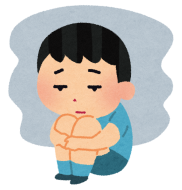 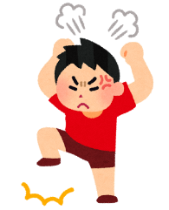 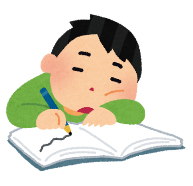 ○どんな時にイライラのスイッチが入りやすいかのパターンを見つける○イラッとしたらとにかく、子どもから 離れる！子どもから離れて・・・深呼吸をする・水を飲む・顔を洗う体を動かす・外の空気をすう好きな音楽をきく気持ちをだれかに話す　など子どもを守るために…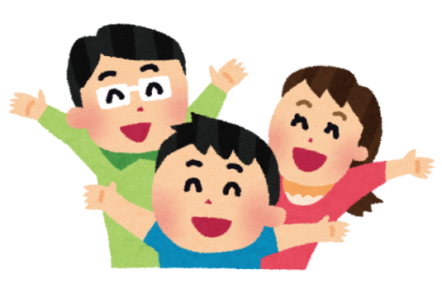 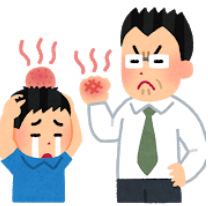 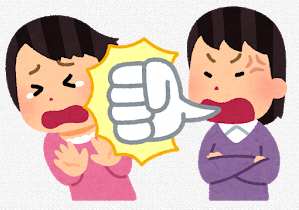 